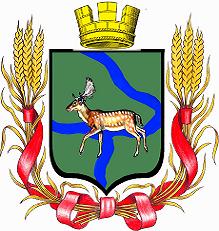 РОССИЙСКАЯ   ФЕДЕРАЦИЯДума  Еланского  городского  поселенияЕланского  муниципального  районаВолгоградской  областиРЕШЕНИЕ  № 114 / 18от  30  июня  2016  годаОб утверждении Положения о порядке принятия решений об условиях приватизации муниципального имущества Еланского городского поселения Еланского  муниципального  района Волгоградской  областиВ соответствии с Федеральным законом от 21 декабря 2001 года № 178-ФЗ "О приватизации государственного и муниципального имущества", статьями 35, 51 Федерального закона от 6 октября 2003 года № 131-ФЗ "Об общих принципах организации местного самоуправления в Российской Федерации", руководствуясь Уставом Еланского городского поселения Еланского муниципального района Волгоградской области,Дума Еланского городского поселенияРешила:1. Утвердить Положение "О порядке принятия решений об условиях приватизации муниципального имущества Еланского городского поселения Еланского муниципального района Волгоградской области", согласно приложения.2. Контроль за исполнением утверждённого Положения возложить на заместителя главы администрации Еланского городского поселения.3. Главе администрации Еланского городского поселения Савину Н.А. в соответствии с Решением Думы Еланского городского поселения Еланского муниципального района Волгоградской области от 17 мая 2006 года № 62/10 «О порядке официального обнародования муниципальных правовых актов Еланского городского поселения», обнародовать данное Решение с размещением на официальном сайте администрации Еланского городского поселения.Председатель ДумыЕланского городского поселения                               В.Ф.КорабельниковГлава Еланскогогородского поселения                                                  Н.А.СавинПриложениек решению Думы Еланскогогородского поселенияот 30 июня 2016 года № 114/18Положениео порядке принятия решений об условиях приватизации муниципального имущества Еланского городского поселения Еланского муниципального района Волгоградской области1. Общие положения1.1. Настоящий Порядок разработан в соответствии с Федеральным законом от 21.12.2001 года № 178-ФЗ "О приватизации государственного и муниципального имущества" (далее - Закон о приватизации), устанавливает порядок принятия решений об условиях приватизации имущества муниципального Еланского городского поселения Еланского муниципального района Волгоградской области (далее - Еланского городского поселения) и регулирует отношения, возникающие при приватизации муниципального имущества, находящегося в собственности Еланского городского поселения (далее - муниципальное имущество) и связанные с ними отношения по управлению муниципальным имуществом.1.2. Подготовка решений об условиях приватизации муниципального имущества предусматривает определение состава имущества, подлежащего приватизации, способа его приватизации, начальной цены, срока рассрочки платежа (в случае её предоставления), наличие обременения ограничениями (в случае их установления), наличие условия о преимущественном праве арендаторов, соответствующих установленным статьей 3 Федерального закона от 22.07.2008 года № 159-ФЗ "Об особенностях отчуждения недвижимого имущества, находящегося в государственной собственности субъектов Российской Федерации или в муниципальной собственности и арендуемого субъектами малого и среднего предпринимательства, и о внесении изменений в отдельные законодательные акты" требованиям на приобретение арендуемого имущества, а также иных условий, необходимых для приватизации муниципального имущества.При приватизации имущественных комплексов муниципальных унитарных предприятий (далее - предприятие) условия приватизации должны содержать:- состав подлежащего приватизации имущественного комплекса предприятия, определенный в соответствии с Законом о приватизации;- перечень объектов (в том числе исключительных прав), не подлежащих приватизации в составе имущественного комплекса предприятия;- размер уставного капитала открытого акционерного общества или общества с ограниченной ответственностью, создаваемых посредством преобразования предприятия;- количество, категории и номинальная стоимость акций открытого акционерного общества.1.3. Условия приватизации муниципального имущества утверждаются постановлением администрации Еланского городского поселения в соответствии с прогнозным планом (программой) приватизации муниципального имущества в порядке, предусмотренном разделом 4 настоящего Порядка.Условия приватизации утверждаются для каждого объекта муниципального имущества, включенного в прогнозный план (программу) приватизации муниципального имущества (имущественного комплекса предприятия, пакета акций и (или) доли в уставном капитале хозяйствующих общества, иного объекта).1.4. Для подготовки условий приватизации объектов муниципального имущества, включая имущественные комплексы предприятия, администрация Еланского городского поселения в зависимости от способа приватизации совершает следующие мероприятия:- обеспечивает проведение инвентаризации имущественного комплекса предприятия;- обеспечивает подготовку предприятием промежуточного бухгалтерского баланса;- обеспечивает аудиторское заключение;- устанавливает дату окончания приема требований кредиторов предприятия;- обеспечивает оформление правоустанавливающих документов на земельные участки, входящие в состав приватизируемого имущественного комплекса предприятия;- определяет состав подлежащего приватизации имущества предприятия, подготавливает передаточный акт;- определяет перечень объектов в составе имущественного комплекса предприятия, не подлежащих приватизации;- разрабатывает проект устава открытого акционерного общества в случае преобразования предприятия в открытое акционерное общество;- разрабатывает проект устава общества с ограниченной ответственностью в случае преобразования предприятия в общество с ограниченной ответственностью;- обеспечивает техническую инвентаризацию муниципального имущества;- обеспечивает государственную регистрацию права собственности Еланского городского поселения на недвижимое имущество, подлежащее приватизации;- обеспечивает проведение оценки приватизируемого муниципального имущества для определения начальной цены имущества;- разрабатывает расчёт снижения объёма поступления средств от приватизации муниципального имущества в бюджет Еланского городского поселения по каждому объекту приватизации (в случае предоставления рассрочки платежа);- осуществляет иные мероприятия, предусмотренные действующим законодательством.1.5. Со дня утверждения прогнозного плана (программы) приватизации муниципального имущества и до момента перехода права собственности на приватизируемое имущество к покупателю имущественного комплекса предприятия или до момента государственной регистрации созданного открытого акционерного общества или общества с ограниченной ответственностью предприятие не вправе без согласия собственника его имущества, полномочия которого от имени Еланского городского поселения осуществляет администрация Еланского городского поселения:- сокращать численность работников указанного предприятия;- совершать сделки (несколько взаимосвязанных сделок), цена которых превышает 5 процентов балансовой стоимости активов указанного предприятия на дату утверждения его последнего балансового отчета или более чем в пятьдесят тысяч раз превышает установленный федеральным законом минимальный размер оплаты труда, а также сделки (несколько взаимосвязанных сделок), связанные с возможностью отчуждения прямо или косвенно имущества, стоимость которого превышает 5 процентов балансовой стоимости активов указанного предприятия на дату утверждения его последнего балансового отчета или более чем в пятьдесят тысяч раз превышает установленный федеральным законом минимальный размер оплаты труда;- получать кредиты;- осуществлять выпуск ценных бумаг;- выступать учредителем хозяйственных товариществ или обществ, а также приобретать и отчуждать акции (доли) в уставном (складочном) капитале хозяйственных товариществ или обществ.1.6. Обременение приватизируемого недвижимого муниципального имущества включается в решение об условиях его приватизации в соответствии со статьей 31 Закона о приватизации.Условие об обременении муниципального имущества ограничениями устанавливается одновременно с другими условиями его приватизации.2. Полномочия органов местного самоуправления в сфере приватизации2.1. Дума Еланского городского поселения в сфере приватизации муниципального имущества обладает следующими полномочиями:- утверждает муниципальные нормативные правовые акты по вопросам приватизации;- утверждает прогнозный план (программу) приватизации муниципального имущества на соответствующий год;- заслушивает отчет о результатах приватизации муниципального имущества за прошедший год;- осуществляет контроль над приватизацией муниципального имущества.2.2. Администрация Еланского городского поселения:- разрабатывает муниципальные нормативные правовые акты по вопросам приватизации и представляет их на утверждение в Думу Еланского городского поселения;- ежегодно разрабатывает проект прогнозного плана (программы) приватизации муниципального имущества, изменения и дополнения к нему, на соответствующий год и представляет на утверждение в Думу Еланского городского поселения, а также обеспечивает его выполнение;- утверждает условия приватизации муниципального имущества;- осуществляет продажу объектов муниципальной собственности, определенных прогнозным планом (программой) приватизации муниципального имущества, способами, предусмотренными Законом о приватизации;- осуществляет продажу объектов муниципальной собственности, определенных прогнозным планом (программой) приватизации муниципального имущества, посредством предоставления арендатору преимущественного права выкупа;- заключает договор передачи в собственность муниципального имущества;- участвует в управлении пакетами акций (долей в уставном капитале) хозяйствующих обществ, находящихся в муниципальной собственности;- представляет в Думу Еланского городского поселения отчёт о результатах приватизации муниципального имущества за прошедший год.3. Планирование приватизации муниципального имущества3.1. Планирование приватизации муниципального имущества осуществляется администрацией Еланского городского поселения.3.2. Администрация Еланского городского поселения ежегодно в срок не позднее 1 августа текущего года разрабатывает проект прогнозного плана (программы) приватизации муниципального имущества на очередной год.При подготовке проекта прогнозного плана (программы) приватизации муниципального имущества учитываются предложения депутатов Думы Еланского городского поселения, муниципальных предприятий, а также открытых акционерных обществ, акции которых находятся в муниципальной собственности, и обществ с ограниченной ответственностью, доля в уставных капиталах которых находится в муниципальной собственности, иных юридических лиц и граждан, поступившие в администрацию Еланского городского поселения в срок не позднее 1 июня текущего года.Предложения должны содержать следующую информацию:- адрес объекта, общая площадь, кадастровый номер, техническое состояние, назначение имущества - в отношении недвижимого имущества;- вид имущества, назначение имущества, иные индивидуализирующие имущество характеристики (регистрационный, инвентарный номера, дата ввода в эксплуатацию и т.п.);- количество и индивидуализирующие признаки акций, планируемых к приватизации;- порядок оплаты стоимости муниципального имущества (единовременно или в рассрочку), срок рассрочки платежа (в случае ее предоставления).3.3. Администрация Еланского городского поселения ежегодно не позднее 1 июля текущего года, с учётом поступивших предложений о приватизации, проводит инвентаризацию муниципального имущества, в том числе, используемого муниципальными предприятиями и муниципальными учреждениями, с целью выявления неэффективно используемого имущества или имущества, не используемого по назначению.3.4. Разработка прогнозного плана (программы) приватизации муниципального имущества осуществляется в соответствии с утвержденной Думой Еланского городского поселения программой социально-экономического развития Еланского городского поселения на среднесрочную перспективу, прогнозом социально-экономического развития Еланского городского поселения на очередной финансовый год и среднесрочную перспективу и задачами, определенными администрацией Еланского городского поселения (в том числе при подведении итогов приватизации муниципального имущества за отчётный год).3.5. В прогнозном плане (программе) приватизации муниципального имущества указываются основные направления и задачи приватизации муниципального имущества, перечень муниципального имущества, приватизация которого планируется (муниципальных предприятий, акций акционерных обществ и долей в уставных капиталах обществ с ограниченной ответственностью, находящихся в муниципальной собственности, иного имущества, составляющего казну Еланского городского поселения), с указанием характеристики соответствующего имущества, предполагаемых сроков приватизации, способа приватизации и предполагаемой стоимости имущества.При включении муниципального имущества в перечень дополнительно указываются:- для муниципальных предприятий - наименование и местонахождение;- для акций акционерных обществ, находящихся в муниципальной собственности, - наименование и местонахождение акционерного общества, доля принадлежащих Еланского городского поселения акций в общем количестве акций открытого акционерного общества с указанием их количества, количество акций, подлежащих приватизации, с указанием доли этих акций в общем количестве акций открытого акционерного общества;- для долей в уставных капиталах обществ с ограниченной ответственностью, находящихся в муниципальной собственности, - наименование и местонахождение общества с ограниченной ответственностью, доля в уставном капитале общества с ограниченной ответственностью, принадлежащая Еланскому городскому поселению и подлежащая приватизации:- для иного имущества - наименование, местонахождения и назначение имущества.3.6. Проект прогнозного плана (программы) приватизации муниципального имущества согласовывается администрацией Еланского городского поселения и направляется Главе администрации Еланского городского поселения для его представления в срок до 1 сентября текущего года в Думу Еланского городского поселения на утверждение.3.7. Прогнозный план (программа) приватизации муниципального имущества в течение 10 дней после утверждения направляется в администрации Еланского городского поселения для подготовки проекта бюджета Еланского городского поселения на очередной финансовый год.При рассмотрении бюджета Еланского городского поселения Дума Еланского городского поселения утверждает сумму поступлений от приватизации, предусмотренную прогнозным планом (программой) приватизации муниципального имущества либо вносит в нее изменения. Если при утверждении бюджета Еланского городского поселения будет изменена сумма доходов от приватизации муниципального имущества, то прогнозный план (программа) приватизации муниципального имущества также подлежит изменению.3.8. Утвержденный прогнозный план (программа) приватизации муниципального имущества подлежит обнародованию и размещению на официальном сайте Еланского городского поселения в сети Интернет - http://adm-elan.ru/.3.9. Исполнение прогнозного плана (программы) приватизации муниципального имущества и функции продавца муниципального имущества осуществляет администрация Еланского городского поселения в лице главы администрации Еланского городского поселения.Администрация Еланского городского поселения осуществляет приватизацию муниципального имущества в порядке и способами, установленными Законом о приватизации, в случае реализации преимущественного права выкупа арендуемого имущества субъектами малого и среднего предпринимательства - в порядке и способами, предусмотренными Законом от 22.07.2008 года № 159-ФЗ "Об особенностях отчуждения недвижимого имущества, находящегося в государственной собственности субъектов Российской Федерации или в муниципальной собственности и арендуемого субъектами малого и среднего предпринимательства, и о внесении изменений в отдельные законодательные акты".3.10. Приватизация муниципального имущества, не включенного в план (программу) приватизации, не допускается, за исключением случаев, предусмотренных действующим законодательством.3.11. Администрация Еланского городского поселения ведёт учёт и отчётность по выполнению прогнозного плана (программы) приватизации муниципального имущества.Администрация Еланского городского поселения ежеквартально не позднее 15 числа месяца, следующего за отчётным кварталом, направляет в бухгалтерию администрации Администрация Еланского городского поселения сведения о начисленных и уплаченных доходах от приватизации объектов муниципальной собственности с пояснительной запиской о причинах снижения или перевыполнения поступлений для представления данных сведений в Думу Еланского городского поселения вместе с квартальной отчётностью об исполнении бюджета Еланского городского поселения.Администрация Еланского городского поселения ежегодно не позднее 15 февраля готовит отчёт о выполнении прогнозного плана (программы) приватизации муниципального имущества за отчетный год для направления его в срок не позднее 1 марта в Думу Еланского городского поселения для сведения.Отчёт должен содержать перечень приватизированных имущественных комплексов муниципальных предприятий, акций открытых акционерных обществ, долей в уставном капитале обществ с ограниченной ответственностью, находившихся в муниципальной собственности, и иного муниципального имущества с указанием способа, срока и цены сделки приватизации, фамилии и инициалов физического лица или наименование юридического лица - покупателя, а также реквизитов договоров передачи в собственность муниципального имущества, а также сумму поступившую в бюджет Еланского городского поселения от продажи муниципального имущества.4. Порядок принятия решения об условиях приватизации муниципального имущества4.1. Решения об условиях приватизации муниципального имущества подготавливаются и принимаются в сроки, позволяющие обеспечить его приватизацию в соответствии с прогнозным планом (программой) приватизации муниципального имущества.4.2. В течение 10 дней после принятия Думой Еланского городского поселения прогнозного плана (программы) приватизации муниципального имущества постановлением администрации Еланского городского поселения утверждается состав Комиссии по определению условий приватизации имущества Еланского городского поселения (далее - Комиссия по приватизации) на очередной год.Комиссия по приватизации состоит из 5 человек. В состав Комиссии по приватизации включаются: заместитель главы администрации Еланского городского поселения, бухгалтер, экономист администрации Еланского городского поселения, два представителя Думы Еланского городского поселения из числа депутатов, входящих в состав комиссии по бюджетной, налоговой и экономической политике.Комиссию по приватизации возглавляет заместитель главы администрации.4.3. Порядок работы Комиссии по приватизации утверждается постановлением Администрации Еланского городского поселения.4.4. Администрация Еланского городского поселения в течение 5 дней с даты принятия отчёта об оценке приватизируемого имущества готовит проект условий приватизации и представляет его для рассмотрения в Комиссию по приватизации (председателю Комиссии по приватизации) вместе с необходимыми документами, на основании которых он был подготовлен.4.5. Заседание Комиссии по приватизации должно быть проведено не позднее 7 дней со дня представления председателю Комиссии по приватизации проекта у словий приватизации.Заседание Комиссии по приватизации является правомочным, если на нем присутствуют не менее двух третей от числа членов комиссии.4.6. По результатам рассмотрения представленных администрацией Еланского городского поселения документов, Комиссия по приватизации принимает одно из следующих решений:- о согласовании представленного проекта условий приватизации;- об отказе в согласовании проекта условий приватизации;- о необходимости доработки условий приватизации.4.7. Решения Комиссии по приватизации принимаются большинством голосов от числа присутствующих на заседании членов комиссии и оформляются протоколом ее заседания, который подписывают председательствующий на заседании и секретарь комиссии.Каждый член Комиссии по приватизации имеет при голосовании один голос. В случае равенства голосов, голос председательствующего на заседании является решающим.Если Комиссия по приватизации не согласовала проект условий приватизации муниципального имущества, то в протоколе заседания комиссии указываются: причина, по которой проект условий был не согласован, и дата заседания комиссии, на котором будет повторно рассматриваться данный проект условий приватизации.Протоколы заседания хранятся в администрации Еланского городского поселения.4.8. Согласованный Комиссией по приватизации проект условий приватизации является основанием для подготовки в 3-дневный срок проекта постановления администрации Еланского городского поселения об утверждении условий приватизации объектов муниципального имущества. К проекту постановления прикладывается копия протокола заседания Комиссии по приватизации.4.9. Постановление администрации Еланского городского поселения, которым утверждаются условия приватизации объекта муниципального имущества, подлежит размещению на официальном сайте администрации Еланского городского поселения в сети Интернет.4.10. В случае признания продажи муниципального имущества несостоявшейся администрации Еланского городского поселения готовит для рассмотрения Комиссией по приватизации одно из следующих предложений:- о продаже имущества ранее установленным способом;- об изменении способа приватизации;- об отмене ранее принятого решения об условиях приватизации.4.11. Согласованное Комиссией по приватизации предложение является основанием для подготовки в 3-дневный срок соответствующего проекта постановления администрации Еланского городского поселения. К проекту постановления прикладывается копия протокола заседания Комиссии по приватизации.Проект постановления администрации Еланского городского поселения о продаже имущества ранее установленным способом, об отмене либо изменении постановления администрации об условиях приватизации муниципального имущества выносится в месячный срок со дня признания продажи муниципального имущества несостоявшейся.В отсутствие такого постановления приватизация муниципального имущества запрещается.4.12. Принятое Главой администрации Еланского городского поселения постановление подлежит размещению на официальном сайте администрации Еланского городского поселения в сети Интернет.4.13. В случае принятия решения о продаже ранее установленным способом либо принятия решения об изменении способа приватизации информационное сообщение о проведении такой продажи публикуется в период, в течение которого действует рыночная стоимость объекта оценки, указанная в отчёте об оценке.4.14. В случае принятия решения об отмене ранее принятого решения об условиях приватизации в прогнозный план (программу) приватизации муниципального имущества вносятся изменения.